F I P LASSOCIAZIONE SPORTIVA DILETTANTISTICA NON A SCOPO DI LUCROIPF WORLD CLASSIC & EQUIPPED SUB JUNIOR AND JUNIOR POWERLIFTING CHAMPIONSHIPS24 th August – 3 rd September 2023 In Cluj Napoca, RomaniaQuesto form DEVE essere compilato in ogni sua parte  dal responsabile della società e spedito entro i termini previsti a:Originale:  	Segretario Gare Internazionali: alessandro.favorito@libero.itCopia: 		Presidente: fipl@libero.itNOMINATION FORM – CLASSIC PowerliftingWomen Sub-JuniorWomen JuniorMen Sub-JuniorMen JuniorNOMINATION FORM – EQUIPPED PowerliftingWomen Sub-JuniorWomen JuniorMen Sub-JuniorMen JuniorElenco accompagnatori:Segue form albergo, trasporto e banchetto:Hotel: GRAND HOTEL ITALIA, Vasile Conta Str. No. 2, 400479 ; ClujNapoca (Romania) Hotel Rates:Single room: 100 EUR per night/per room, including breakfast Double room: 120 EUR per night/per room, including breakfast Dinner: 25 EURO/Person per day, open buffet Lunch : 25 EURO/Person per day, open buffetArrivals/Transportation: The cost of transportation to and from the Cluj Napoca Airport to the Grand Hotel Italia is 20 Euro/ person/ one wayClosing Banquets: Equipped: Grand Hotel Italia, 27th August at 20:00 Classic: Grand Hotel Italia, 3 rd September at 20:00 Price per ticket for one person: 40 EUR ( BUFFET;SOFT DRINKS INCLUDED )Sull’importo netto delle prenotazioni verrà aggiunto il 5% per commissioni e spese bancarie.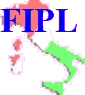 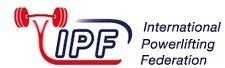 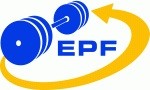 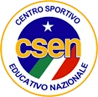 ACCETTAZIONE (entro): Domenica 18 giugno 2023 BONIFICO (entro): Lunedì 24 Luglio 2023Ultimo giorno per cancellazione atleti:Martedi 01 Agosto 2023(la restituzione della prenotazione dipende esclusivamente dalla nazione organizzatrice)Società affiliata: Responsabile società:E-mail:Cell:Arbitri disponibili (giorni e categorie)	ClassFamily NameFirst NameBirthdaySQBPDLTOTALYears powerpowerliftingworkReserve lifters, max. 5 per teamReserve lifters, max. 5 per team	ClassFamily NameFirst NameBirthdaySQBPDLTOTALYears powerpowerliftingworkReserve lifters, max. 5 per teamReserve lifters, max. 5 per team	ClassFamily NameFirst NameBirthdaySQBPDLTOTALYears powerpowerliftingworkReserve lifters, max. 5 per teamReserve lifters, max. 5 per team	ClassFamily NameFirst NameBirthdaySQBPDLTOTALYears powerpowerliftingworkReserve lifters, max. 5 per teamReserve lifters, max. 5 per team	ClassFamily NameFirst NameBirthdaySQBPDLTOTALYears powerpowerliftingworkReserve lifters, max. 5 per teamReserve lifters, max. 5 per team	ClassFamily NameFirst NameBirthdaySQBPDLTOTALYears powerpowerliftingworkReserve lifters, max. 5 per teamReserve lifters, max. 5 per team	ClassFamily NameFirst NameBirthdaySQBPDLTOTALYears powerpowerliftingworkReserve lifters, max. 5 per teamReserve lifters, max. 5 per team	ClassFamily NameFirst NameBirthdaySQBPDLTOTALYears powerpowerliftingworkReserve lifters, max. 5 per teamReserve lifters, max. 5 per teamCognome e NomeCoach / Assistant coach Tipologia camereCognome (indicare tutti i nomi e cognomi di chi occuperà la camera richiesta)Data ARRIVO in albergo   Trasporto (se serve indicare numero e  orario di ARRIVO del volo)             Data PARTENZAda albergo                               Trasporto(se serve indicare numero e orario di PARTENZA del volo)        Banchetto (SI / NO)